Course:Course:Berry fruit speciesBerry fruit speciesBerry fruit speciesBerry fruit speciesBerry fruit speciesBerry fruit speciesBerry fruit speciesBerry fruit speciesBerry fruit speciesCourse id: 3MВВ1И04Course id: 3MВВ1И04Berry fruit speciesBerry fruit speciesBerry fruit speciesBerry fruit speciesBerry fruit speciesBerry fruit speciesBerry fruit speciesBerry fruit speciesBerry fruit speciesNumber of ECTS:6Number of ECTS:6Berry fruit speciesBerry fruit speciesBerry fruit speciesBerry fruit speciesBerry fruit speciesBerry fruit speciesBerry fruit speciesBerry fruit speciesBerry fruit speciesTeacher:Teacher:Nenad P. MagazinNenad P. MagazinNenad P. MagazinNenad P. MagazinNenad P. MagazinNenad P. MagazinNenad P. MagazinNenad P. MagazinNenad P. MagazinCourse statusCourse statusMandatory for the module Fruit GrowingMandatory for the module Fruit GrowingMandatory for the module Fruit GrowingMandatory for the module Fruit GrowingMandatory for the module Fruit GrowingMandatory for the module Fruit GrowingMandatory for the module Fruit GrowingMandatory for the module Fruit GrowingMandatory for the module Fruit GrowingNumber of active teaching classes (weekly)Number of active teaching classes (weekly)Number of active teaching classes (weekly)Number of active teaching classes (weekly)Number of active teaching classes (weekly)Number of active teaching classes (weekly)Number of active teaching classes (weekly)Number of active teaching classes (weekly)Number of active teaching classes (weekly)Number of active teaching classes (weekly)Number of active teaching classes (weekly)Lectures:2Lectures:2Practical classes:2Practical classes:2Practical classes:2Other teaching types:Other teaching types:Study research work:Study research work:Other classes:Other classes:Precondition coursesPrecondition coursesNone/navesti ako imaNone/navesti ako imaNone/navesti ako imaNone/navesti ako imaNone/navesti ako imaNone/navesti ako imaNone/navesti ako imaNone/navesti ako imaNone/navesti ako imaEducational goalThe goal of course is that students acquire specific knowledge about certain types of berry fruits (strawberries, raspberries, blackberries, black and red currant, gooseberry, blueberry, cranberry, black chokeberry) and varieties within species. Special attention will be given to modern technologies of cultivation such as cultivation in greenhouses and growing on a substrate.Educational goalThe goal of course is that students acquire specific knowledge about certain types of berry fruits (strawberries, raspberries, blackberries, black and red currant, gooseberry, blueberry, cranberry, black chokeberry) and varieties within species. Special attention will be given to modern technologies of cultivation such as cultivation in greenhouses and growing on a substrate.Educational goalThe goal of course is that students acquire specific knowledge about certain types of berry fruits (strawberries, raspberries, blackberries, black and red currant, gooseberry, blueberry, cranberry, black chokeberry) and varieties within species. Special attention will be given to modern technologies of cultivation such as cultivation in greenhouses and growing on a substrate.Educational goalThe goal of course is that students acquire specific knowledge about certain types of berry fruits (strawberries, raspberries, blackberries, black and red currant, gooseberry, blueberry, cranberry, black chokeberry) and varieties within species. Special attention will be given to modern technologies of cultivation such as cultivation in greenhouses and growing on a substrate.Educational goalThe goal of course is that students acquire specific knowledge about certain types of berry fruits (strawberries, raspberries, blackberries, black and red currant, gooseberry, blueberry, cranberry, black chokeberry) and varieties within species. Special attention will be given to modern technologies of cultivation such as cultivation in greenhouses and growing on a substrate.Educational goalThe goal of course is that students acquire specific knowledge about certain types of berry fruits (strawberries, raspberries, blackberries, black and red currant, gooseberry, blueberry, cranberry, black chokeberry) and varieties within species. Special attention will be given to modern technologies of cultivation such as cultivation in greenhouses and growing on a substrate.Educational goalThe goal of course is that students acquire specific knowledge about certain types of berry fruits (strawberries, raspberries, blackberries, black and red currant, gooseberry, blueberry, cranberry, black chokeberry) and varieties within species. Special attention will be given to modern technologies of cultivation such as cultivation in greenhouses and growing on a substrate.Educational goalThe goal of course is that students acquire specific knowledge about certain types of berry fruits (strawberries, raspberries, blackberries, black and red currant, gooseberry, blueberry, cranberry, black chokeberry) and varieties within species. Special attention will be given to modern technologies of cultivation such as cultivation in greenhouses and growing on a substrate.Educational goalThe goal of course is that students acquire specific knowledge about certain types of berry fruits (strawberries, raspberries, blackberries, black and red currant, gooseberry, blueberry, cranberry, black chokeberry) and varieties within species. Special attention will be given to modern technologies of cultivation such as cultivation in greenhouses and growing on a substrate.Educational goalThe goal of course is that students acquire specific knowledge about certain types of berry fruits (strawberries, raspberries, blackberries, black and red currant, gooseberry, blueberry, cranberry, black chokeberry) and varieties within species. Special attention will be given to modern technologies of cultivation such as cultivation in greenhouses and growing on a substrate.Educational goalThe goal of course is that students acquire specific knowledge about certain types of berry fruits (strawberries, raspberries, blackberries, black and red currant, gooseberry, blueberry, cranberry, black chokeberry) and varieties within species. Special attention will be given to modern technologies of cultivation such as cultivation in greenhouses and growing on a substrate.Educational outcomesModern technology of berry fruits production adapted to diverse climatic and soil conditions and
the choice of varieties mastered.Educational outcomesModern technology of berry fruits production adapted to diverse climatic and soil conditions and
the choice of varieties mastered.Educational outcomesModern technology of berry fruits production adapted to diverse climatic and soil conditions and
the choice of varieties mastered.Educational outcomesModern technology of berry fruits production adapted to diverse climatic and soil conditions and
the choice of varieties mastered.Educational outcomesModern technology of berry fruits production adapted to diverse climatic and soil conditions and
the choice of varieties mastered.Educational outcomesModern technology of berry fruits production adapted to diverse climatic and soil conditions and
the choice of varieties mastered.Educational outcomesModern technology of berry fruits production adapted to diverse climatic and soil conditions and
the choice of varieties mastered.Educational outcomesModern technology of berry fruits production adapted to diverse climatic and soil conditions and
the choice of varieties mastered.Educational outcomesModern technology of berry fruits production adapted to diverse climatic and soil conditions and
the choice of varieties mastered.Educational outcomesModern technology of berry fruits production adapted to diverse climatic and soil conditions and
the choice of varieties mastered.Educational outcomesModern technology of berry fruits production adapted to diverse climatic and soil conditions and
the choice of varieties mastered.Course contentTheory lessons
Production of berry fruits in the world and Serbia. The varieties of strawberries. The technology of growing strawberries in the open field. The technology of growing strawberries in greenhouses. The technology of growing strawberries on a substrate. Raspberry varieties. The technology of cultivation of raspberry varieties outdoors and in greenhouses.
The varieties of blackberries. The technology of growing blackberry outdoors and in greenhouses. Species and varieties of berries.
The technology of cultivation of individual species and varieties of berries in an open field and in greenhouses. The varieties of gooseberries. The technology of cultivation of gooseberries. The varieties of blueberries. The technology of growing blueberries. Varieties of cranberries. Technology of growing cranberries. Varieties of chokeberry. The technology of growing chokeberry. 
Practical classes
Reproduction berry fruit planting material. Determination of growth potential of berry fruits species. Practical demonstration of pruning berry fruits. Creating a project of berry fruit species plantation in different environmental conditions.Course contentTheory lessons
Production of berry fruits in the world and Serbia. The varieties of strawberries. The technology of growing strawberries in the open field. The technology of growing strawberries in greenhouses. The technology of growing strawberries on a substrate. Raspberry varieties. The technology of cultivation of raspberry varieties outdoors and in greenhouses.
The varieties of blackberries. The technology of growing blackberry outdoors and in greenhouses. Species and varieties of berries.
The technology of cultivation of individual species and varieties of berries in an open field and in greenhouses. The varieties of gooseberries. The technology of cultivation of gooseberries. The varieties of blueberries. The technology of growing blueberries. Varieties of cranberries. Technology of growing cranberries. Varieties of chokeberry. The technology of growing chokeberry. 
Practical classes
Reproduction berry fruit planting material. Determination of growth potential of berry fruits species. Practical demonstration of pruning berry fruits. Creating a project of berry fruit species plantation in different environmental conditions.Course contentTheory lessons
Production of berry fruits in the world and Serbia. The varieties of strawberries. The technology of growing strawberries in the open field. The technology of growing strawberries in greenhouses. The technology of growing strawberries on a substrate. Raspberry varieties. The technology of cultivation of raspberry varieties outdoors and in greenhouses.
The varieties of blackberries. The technology of growing blackberry outdoors and in greenhouses. Species and varieties of berries.
The technology of cultivation of individual species and varieties of berries in an open field and in greenhouses. The varieties of gooseberries. The technology of cultivation of gooseberries. The varieties of blueberries. The technology of growing blueberries. Varieties of cranberries. Technology of growing cranberries. Varieties of chokeberry. The technology of growing chokeberry. 
Practical classes
Reproduction berry fruit planting material. Determination of growth potential of berry fruits species. Practical demonstration of pruning berry fruits. Creating a project of berry fruit species plantation in different environmental conditions.Course contentTheory lessons
Production of berry fruits in the world and Serbia. The varieties of strawberries. The technology of growing strawberries in the open field. The technology of growing strawberries in greenhouses. The technology of growing strawberries on a substrate. Raspberry varieties. The technology of cultivation of raspberry varieties outdoors and in greenhouses.
The varieties of blackberries. The technology of growing blackberry outdoors and in greenhouses. Species and varieties of berries.
The technology of cultivation of individual species and varieties of berries in an open field and in greenhouses. The varieties of gooseberries. The technology of cultivation of gooseberries. The varieties of blueberries. The technology of growing blueberries. Varieties of cranberries. Technology of growing cranberries. Varieties of chokeberry. The technology of growing chokeberry. 
Practical classes
Reproduction berry fruit planting material. Determination of growth potential of berry fruits species. Practical demonstration of pruning berry fruits. Creating a project of berry fruit species plantation in different environmental conditions.Course contentTheory lessons
Production of berry fruits in the world and Serbia. The varieties of strawberries. The technology of growing strawberries in the open field. The technology of growing strawberries in greenhouses. The technology of growing strawberries on a substrate. Raspberry varieties. The technology of cultivation of raspberry varieties outdoors and in greenhouses.
The varieties of blackberries. The technology of growing blackberry outdoors and in greenhouses. Species and varieties of berries.
The technology of cultivation of individual species and varieties of berries in an open field and in greenhouses. The varieties of gooseberries. The technology of cultivation of gooseberries. The varieties of blueberries. The technology of growing blueberries. Varieties of cranberries. Technology of growing cranberries. Varieties of chokeberry. The technology of growing chokeberry. 
Practical classes
Reproduction berry fruit planting material. Determination of growth potential of berry fruits species. Practical demonstration of pruning berry fruits. Creating a project of berry fruit species plantation in different environmental conditions.Course contentTheory lessons
Production of berry fruits in the world and Serbia. The varieties of strawberries. The technology of growing strawberries in the open field. The technology of growing strawberries in greenhouses. The technology of growing strawberries on a substrate. Raspberry varieties. The technology of cultivation of raspberry varieties outdoors and in greenhouses.
The varieties of blackberries. The technology of growing blackberry outdoors and in greenhouses. Species and varieties of berries.
The technology of cultivation of individual species and varieties of berries in an open field and in greenhouses. The varieties of gooseberries. The technology of cultivation of gooseberries. The varieties of blueberries. The technology of growing blueberries. Varieties of cranberries. Technology of growing cranberries. Varieties of chokeberry. The technology of growing chokeberry. 
Practical classes
Reproduction berry fruit planting material. Determination of growth potential of berry fruits species. Practical demonstration of pruning berry fruits. Creating a project of berry fruit species plantation in different environmental conditions.Course contentTheory lessons
Production of berry fruits in the world and Serbia. The varieties of strawberries. The technology of growing strawberries in the open field. The technology of growing strawberries in greenhouses. The technology of growing strawberries on a substrate. Raspberry varieties. The technology of cultivation of raspberry varieties outdoors and in greenhouses.
The varieties of blackberries. The technology of growing blackberry outdoors and in greenhouses. Species and varieties of berries.
The technology of cultivation of individual species and varieties of berries in an open field and in greenhouses. The varieties of gooseberries. The technology of cultivation of gooseberries. The varieties of blueberries. The technology of growing blueberries. Varieties of cranberries. Technology of growing cranberries. Varieties of chokeberry. The technology of growing chokeberry. 
Practical classes
Reproduction berry fruit planting material. Determination of growth potential of berry fruits species. Practical demonstration of pruning berry fruits. Creating a project of berry fruit species plantation in different environmental conditions.Course contentTheory lessons
Production of berry fruits in the world and Serbia. The varieties of strawberries. The technology of growing strawberries in the open field. The technology of growing strawberries in greenhouses. The technology of growing strawberries on a substrate. Raspberry varieties. The technology of cultivation of raspberry varieties outdoors and in greenhouses.
The varieties of blackberries. The technology of growing blackberry outdoors and in greenhouses. Species and varieties of berries.
The technology of cultivation of individual species and varieties of berries in an open field and in greenhouses. The varieties of gooseberries. The technology of cultivation of gooseberries. The varieties of blueberries. The technology of growing blueberries. Varieties of cranberries. Technology of growing cranberries. Varieties of chokeberry. The technology of growing chokeberry. 
Practical classes
Reproduction berry fruit planting material. Determination of growth potential of berry fruits species. Practical demonstration of pruning berry fruits. Creating a project of berry fruit species plantation in different environmental conditions.Course contentTheory lessons
Production of berry fruits in the world and Serbia. The varieties of strawberries. The technology of growing strawberries in the open field. The technology of growing strawberries in greenhouses. The technology of growing strawberries on a substrate. Raspberry varieties. The technology of cultivation of raspberry varieties outdoors and in greenhouses.
The varieties of blackberries. The technology of growing blackberry outdoors and in greenhouses. Species and varieties of berries.
The technology of cultivation of individual species and varieties of berries in an open field and in greenhouses. The varieties of gooseberries. The technology of cultivation of gooseberries. The varieties of blueberries. The technology of growing blueberries. Varieties of cranberries. Technology of growing cranberries. Varieties of chokeberry. The technology of growing chokeberry. 
Practical classes
Reproduction berry fruit planting material. Determination of growth potential of berry fruits species. Practical demonstration of pruning berry fruits. Creating a project of berry fruit species plantation in different environmental conditions.Course contentTheory lessons
Production of berry fruits in the world and Serbia. The varieties of strawberries. The technology of growing strawberries in the open field. The technology of growing strawberries in greenhouses. The technology of growing strawberries on a substrate. Raspberry varieties. The technology of cultivation of raspberry varieties outdoors and in greenhouses.
The varieties of blackberries. The technology of growing blackberry outdoors and in greenhouses. Species and varieties of berries.
The technology of cultivation of individual species and varieties of berries in an open field and in greenhouses. The varieties of gooseberries. The technology of cultivation of gooseberries. The varieties of blueberries. The technology of growing blueberries. Varieties of cranberries. Technology of growing cranberries. Varieties of chokeberry. The technology of growing chokeberry. 
Practical classes
Reproduction berry fruit planting material. Determination of growth potential of berry fruits species. Practical demonstration of pruning berry fruits. Creating a project of berry fruit species plantation in different environmental conditions.Course contentTheory lessons
Production of berry fruits in the world and Serbia. The varieties of strawberries. The technology of growing strawberries in the open field. The technology of growing strawberries in greenhouses. The technology of growing strawberries on a substrate. Raspberry varieties. The technology of cultivation of raspberry varieties outdoors and in greenhouses.
The varieties of blackberries. The technology of growing blackberry outdoors and in greenhouses. Species and varieties of berries.
The technology of cultivation of individual species and varieties of berries in an open field and in greenhouses. The varieties of gooseberries. The technology of cultivation of gooseberries. The varieties of blueberries. The technology of growing blueberries. Varieties of cranberries. Technology of growing cranberries. Varieties of chokeberry. The technology of growing chokeberry. 
Practical classes
Reproduction berry fruit planting material. Determination of growth potential of berry fruits species. Practical demonstration of pruning berry fruits. Creating a project of berry fruit species plantation in different environmental conditions.Teaching methodsLectures, work in the classroom and laboratory, practical training in the experimental fieldsTeaching methodsLectures, work in the classroom and laboratory, practical training in the experimental fieldsTeaching methodsLectures, work in the classroom and laboratory, practical training in the experimental fieldsTeaching methodsLectures, work in the classroom and laboratory, practical training in the experimental fieldsTeaching methodsLectures, work in the classroom and laboratory, practical training in the experimental fieldsTeaching methodsLectures, work in the classroom and laboratory, practical training in the experimental fieldsTeaching methodsLectures, work in the classroom and laboratory, practical training in the experimental fieldsTeaching methodsLectures, work in the classroom and laboratory, practical training in the experimental fieldsTeaching methodsLectures, work in the classroom and laboratory, practical training in the experimental fieldsTeaching methodsLectures, work in the classroom and laboratory, practical training in the experimental fieldsTeaching methodsLectures, work in the classroom and laboratory, practical training in the experimental fieldsKnowledge evaluation (maximum 100 points)Knowledge evaluation (maximum 100 points)Knowledge evaluation (maximum 100 points)Knowledge evaluation (maximum 100 points)Knowledge evaluation (maximum 100 points)Knowledge evaluation (maximum 100 points)Knowledge evaluation (maximum 100 points)Knowledge evaluation (maximum 100 points)Knowledge evaluation (maximum 100 points)Knowledge evaluation (maximum 100 points)Knowledge evaluation (maximum 100 points)Pre-examination obligationsPre-examination obligationsPre-examination obligationsMandatoryPointsPointsFinal exam (izabrati)Final exam (izabrati)MandatoryMandatoryPointsPre-examination obligationsPre-examination obligationsPre-examination obligationsMandatoryPointsPointsOral part of the examOral part of the examYesYes30Lecture attendanceLecture attendanceLecture attendanceYes1010TestTestTestYes1010Exercise attendanceExercise attendanceExercise attendanceYes3030Literature Literature Literature Literature Literature Literature Literature Literature Literature Literature Literature Ord.AuthorAuthorTitleTitleTitlePublisherPublisherPublisherPublisherYearHancock, J.F.: Strawberries, CAB International,1999.Hancock, J.F.: Strawberries, CAB International,1999.Hancock, J.F.: Strawberries, CAB International,1999.Hancock, J.F.: Strawberries, CAB International,1999.Hancock, J.F.: Strawberries, CAB International,1999.Hancock, J.F.: Strawberries, CAB International,1999.Hancock, J.F.: Strawberries, CAB International,1999.Hancock, J.F.: Strawberries, CAB International,1999.Hancock, J.F.: Strawberries, CAB International,1999.Hancock, J.F.: Strawberries, CAB International,1999.Keserović, Z, Korać, N., Magazin, N., Grgurević, V., Gvozdenović, D., Bijelić, S., Vračević, B: Proizvodnja voća i grožđa na malim površinama, Poljoprivredni fakultet Novi Sad, 2008.Keserović, Z, Korać, N., Magazin, N., Grgurević, V., Gvozdenović, D., Bijelić, S., Vračević, B: Proizvodnja voća i grožđa na malim površinama, Poljoprivredni fakultet Novi Sad, 2008.Keserović, Z, Korać, N., Magazin, N., Grgurević, V., Gvozdenović, D., Bijelić, S., Vračević, B: Proizvodnja voća i grožđa na malim površinama, Poljoprivredni fakultet Novi Sad, 2008.Keserović, Z, Korać, N., Magazin, N., Grgurević, V., Gvozdenović, D., Bijelić, S., Vračević, B: Proizvodnja voća i grožđa na malim površinama, Poljoprivredni fakultet Novi Sad, 2008.Keserović, Z, Korać, N., Magazin, N., Grgurević, V., Gvozdenović, D., Bijelić, S., Vračević, B: Proizvodnja voća i grožđa na malim površinama, Poljoprivredni fakultet Novi Sad, 2008.Keserović, Z, Korać, N., Magazin, N., Grgurević, V., Gvozdenović, D., Bijelić, S., Vračević, B: Proizvodnja voća i grožđa na malim površinama, Poljoprivredni fakultet Novi Sad, 2008.Keserović, Z, Korać, N., Magazin, N., Grgurević, V., Gvozdenović, D., Bijelić, S., Vračević, B: Proizvodnja voća i grožđa na malim površinama, Poljoprivredni fakultet Novi Sad, 2008.Keserović, Z, Korać, N., Magazin, N., Grgurević, V., Gvozdenović, D., Bijelić, S., Vračević, B: Proizvodnja voća i grožđa na malim površinama, Poljoprivredni fakultet Novi Sad, 2008.Keserović, Z, Korać, N., Magazin, N., Grgurević, V., Gvozdenović, D., Bijelić, S., Vračević, B: Proizvodnja voća i grožđa na malim površinama, Poljoprivredni fakultet Novi Sad, 2008.Keserović, Z, Korać, N., Magazin, N., Grgurević, V., Gvozdenović, D., Bijelić, S., Vračević, B: Proizvodnja voća i grožđa na malim površinama, Poljoprivredni fakultet Novi Sad, 2008.Nikolić, M., Milivojević, J.: Jagodaste voćke –tehnologija gajenja, Naučno voćarsko društvo Srbije, Čačak, 2010.Nikolić, M., Milivojević, J.: Jagodaste voćke –tehnologija gajenja, Naučno voćarsko društvo Srbije, Čačak, 2010.Nikolić, M., Milivojević, J.: Jagodaste voćke –tehnologija gajenja, Naučno voćarsko društvo Srbije, Čačak, 2010.Nikolić, M., Milivojević, J.: Jagodaste voćke –tehnologija gajenja, Naučno voćarsko društvo Srbije, Čačak, 2010.Nikolić, M., Milivojević, J.: Jagodaste voćke –tehnologija gajenja, Naučno voćarsko društvo Srbije, Čačak, 2010.Nikolić, M., Milivojević, J.: Jagodaste voćke –tehnologija gajenja, Naučno voćarsko društvo Srbije, Čačak, 2010.Nikolić, M., Milivojević, J.: Jagodaste voćke –tehnologija gajenja, Naučno voćarsko društvo Srbije, Čačak, 2010.Nikolić, M., Milivojević, J.: Jagodaste voćke –tehnologija gajenja, Naučno voćarsko društvo Srbije, Čačak, 2010.Nikolić, M., Milivojević, J.: Jagodaste voćke –tehnologija gajenja, Naučno voćarsko društvo Srbije, Čačak, 2010.Nikolić, M., Milivojević, J.: Jagodaste voćke –tehnologija gajenja, Naučno voćarsko društvo Srbije, Čačak, 2010.Petrović, S., Leposavić, A.: Malina –nove tehnologije gajenja, zaštite i prerade, Institut za voćarstvo, Čačak, 2011Petrović, S., Leposavić, A.: Malina –nove tehnologije gajenja, zaštite i prerade, Institut za voćarstvo, Čačak, 2011Petrović, S., Leposavić, A.: Malina –nove tehnologije gajenja, zaštite i prerade, Institut za voćarstvo, Čačak, 2011Petrović, S., Leposavić, A.: Malina –nove tehnologije gajenja, zaštite i prerade, Institut za voćarstvo, Čačak, 2011Petrović, S., Leposavić, A.: Malina –nove tehnologije gajenja, zaštite i prerade, Institut za voćarstvo, Čačak, 2011Petrović, S., Leposavić, A.: Malina –nove tehnologije gajenja, zaštite i prerade, Institut za voćarstvo, Čačak, 2011Petrović, S., Leposavić, A.: Malina –nove tehnologije gajenja, zaštite i prerade, Institut za voćarstvo, Čačak, 2011Petrović, S., Leposavić, A.: Malina –nove tehnologije gajenja, zaštite i prerade, Institut za voćarstvo, Čačak, 2011Petrović, S., Leposavić, A.: Malina –nove tehnologije gajenja, zaštite i prerade, Institut za voćarstvo, Čačak, 2011Petrović, S., Leposavić, A.: Malina –nove tehnologije gajenja, zaštite i prerade, Institut za voćarstvo, Čačak, 2011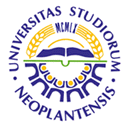 UNIVERSITY OF NOVI SADFACULTY OF AGRICULTURE 21000 NOVI SAD, TRG DOSITEJA OBRADOVIĆA 8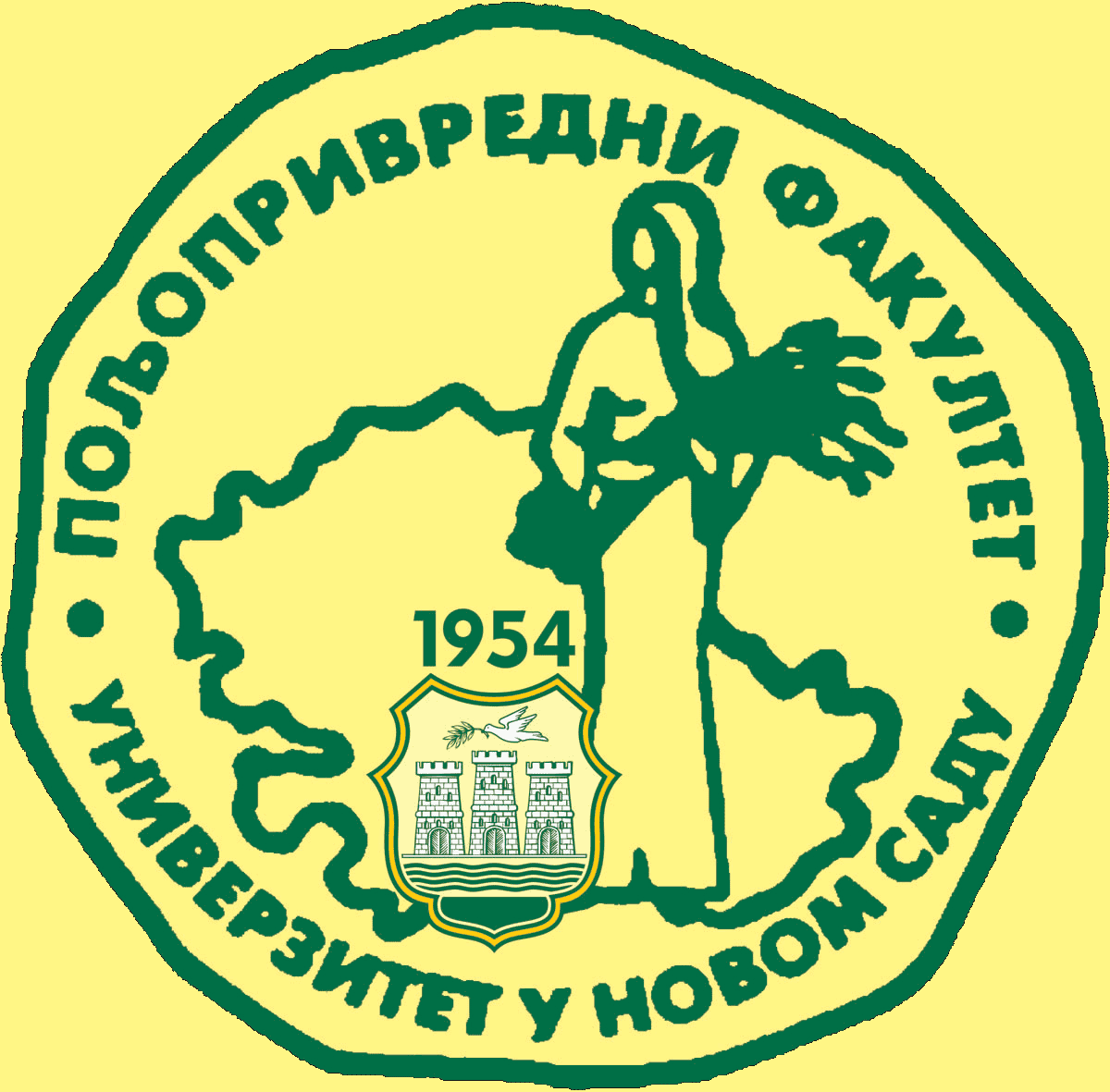 Study Programme AccreditationMASTER ACADEMIC STUDIES                         (Fruit and vine growing)Table 5.2 Course specificationTable 5.2 Course specificationTable 5.2 Course specification